1. B TÝDENNÍ PLÁN			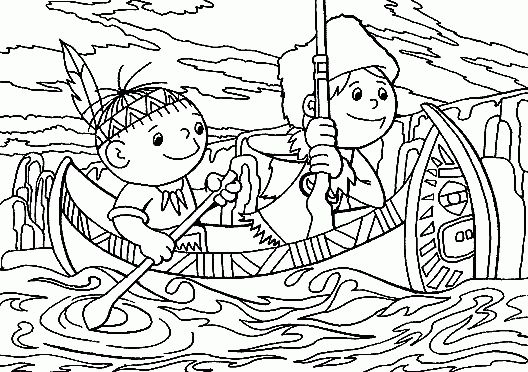 35. týden	(9. 5. – 12. 5. 2017) JMÉNO: ………………………………………… CO SE BUDEME UČIT?JAK SE MI DAŘÍ?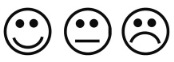 ČTENÍSlabikář str. 93 - 96- Sluchová analýza a syntéza- Dělení slov na slabiky- Opakování probraných    písmen - Čtení slabik, slov a vět- Vyvození slabik bě, pě, vě- Vyprávění Čtu tiskací písmena, slabiky, dodržuji jejich délku a spojuji je do slov a slova do vět.Čtu psací písmena, slabiky, dodržuji jejich délku a spojuji je do slov a slova do vět. Zvládnu vyprávět, co jsem přečetl/a.PSANÍPísanka 4 str. 26 – 27- Rozvoj jemné motoriky- Správný úchop a sezení- Nácvik psacích slabik bě, pě,    vě- Opis a přepis vět z tabule a    ze slabikářeUmím opsat bez chyb slova a věty.Přepisuji slova, věty a texty bez chyb.Zvládám diktát.MATEMATIKAMatematika str. 45 – 46- Sčítání a odčítání do 20- Autobus- Číselné pavučiny- Neposedové- Stavby z kostek- Číselná řada Umím zapsat číselnou řadu a zvládám sčítání a odčítání do 20. Vyřeším neposedy.Dokáži postavit a zapsat stavbu z kostek.PRVOUKAPrvouka str. 66 - 68- Zvířata na statku – test- Domácí mazlíčciDokážu pojmenovat zvířata na statku a jejich mláďata.Poznám a dokážu pojmenovat domácí mazlíčky.CHOVÁNÍChování o přestávkáchChovám se ohleduplně ke kamarádům venku o velké přestávce.O přestávkách dodržuji ve třídě stanovená pravidla.